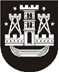 KLAIPĖDOS MIESTO SAVIVALDYBĖS TARYBASPRENDIMASDĖL ŽYMIŲ ŽMONIŲ, ISTORINIŲ DATŲ, ĮVYKIŲ ĮAMŽINIMO IR GATVIŲ PAVADINIMŲ SUTEIKIMO KOMISIJOS SUDĖTIES PATVIRTINIMO2015 m. spalio 29 d. Nr. T2-274KlaipėdaVadovaudamasi Lietuvos Respublikos vietos savivaldos įstatymo 16 straipsnio 2 dalies 6 punktu, 18 straipsnio 1 dalimi ir Žymių žmonių, istorinių datų, įvykių įamžinimo ir gatvių pavadinimų Klaipėdos mieste suteikimo tvarkos aprašo, patvirtinto Klaipėdos miesto savivaldybės tarybos . lapkričio 26 d. sprendimu Nr. T2-394 „Dėl Žymių žmonių, istorinių datų, įvykių įamžinimo ir gatvių pavadinimų Klaipėdos mieste suteikimo tvarkos aprašo patvirtinimo“, 10 ir 11 punktais, Klaipėdos miesto savivaldybės taryba nusprendžia:1. Patvirtinti šios sudėties Žymių žmonių, istorinių datų, įvykių įamžinimo ir gatvių pavadinimų suteikimo komisiją:Vytautas Čepas, Klaipėdos miesto savivaldybės tarybos narys;Zita Genienė, Klaipėdos miesto savivaldybės Mažosios Lietuvos istorijos muziejaus Istorijos skyriaus vedėja;Saulius Karalius, Klaipėdos miesto savivaldybės Mažosios Lietuvos istorijos muziejaus muziejininkas istorikas;Aušra Kavaliauskienė, Klaipėdos miesto savivaldybės Mažosios Lietuvos istorijos muziejaus etnografijos skyriaus vedėja;Eugenija Krasauskienė, valstybės įmonės Registrų centro Klaipėdos filialo direktoriaus pavaduotoja registrui;prof. dr. Daiva Kšanienė, Klaipėdos universiteto profesorė emeritė;Nijolė Laužikienė, Klaipėdos miesto savivaldybės administracijos Ugdymo ir kultūros departamento direktorė;doc. dr. Silva Pocytė, Baltijos regiono istorijos ir archeologijos instituto direktorė, vyresnioji mokslo darbuotoja;Birutė Radavičienė, Klaipėdos miesto savivaldybės administracijos Dokumentų valdymo skyriaus vyriausioji specialistė;doc. dr. Vygantas Vareikis, Klaipėdos miesto savivaldybės tarybos narys.2. Pripažinti netekusiu galios Klaipėdos miesto savivaldybės tarybos 2011 m. birželio 30 d. sprendimą Nr. T2-218 „Dėl Žymių žmonių, istorinių datų, įvykių įamžinimo ir gatvių pavadinimų suteikimo komisijos sudėties patvirtinimo“.Savivaldybės merasVytautas Grubliauskas